TEST Nr 11. Zmieniając pas ruchu, kierujący rowerem:1. Zmieniając pas ruchu, kierujący rowerem:1. Zmieniając pas ruchu, kierujący rowerem:1. Zmieniając pas ruchu, kierujący rowerem:1. Zmieniając pas ruchu, kierujący rowerem:1. Zmieniając pas ruchu, kierujący rowerem:1. Zmieniając pas ruchu, kierujący rowerem:1. Zmieniając pas ruchu, kierujący rowerem:1. Zmieniając pas ruchu, kierujący rowerem:1. Zmieniając pas ruchu, kierujący rowerem:1. Zmieniając pas ruchu, kierujący rowerem:1. Zmieniając pas ruchu, kierujący rowerem:1. Zmieniając pas ruchu, kierujący rowerem:1. Zmieniając pas ruchu, kierujący rowerem:1. Zmieniając pas ruchu, kierujący rowerem:1. Zmieniając pas ruchu, kierujący rowerem:1. Zmieniając pas ruchu, kierujący rowerem:1. Zmieniając pas ruchu, kierujący rowerem:1. Zmieniając pas ruchu, kierujący rowerem:1. Zmieniając pas ruchu, kierujący rowerem:1. Zmieniając pas ruchu, kierujący rowerem:1. Zmieniając pas ruchu, kierujący rowerem:a) powinien odpowiednio wcześnie manewr ten zasygnalizować,a) powinien odpowiednio wcześnie manewr ten zasygnalizować,a) powinien odpowiednio wcześnie manewr ten zasygnalizować,a) powinien odpowiednio wcześnie manewr ten zasygnalizować,a) powinien odpowiednio wcześnie manewr ten zasygnalizować,a) powinien odpowiednio wcześnie manewr ten zasygnalizować,a) powinien odpowiednio wcześnie manewr ten zasygnalizować,a) powinien odpowiednio wcześnie manewr ten zasygnalizować,b) może manewr ten sygnalizować tylko w trakcie dokonywania zmiany,b) może manewr ten sygnalizować tylko w trakcie dokonywania zmiany,b) może manewr ten sygnalizować tylko w trakcie dokonywania zmiany,b) może manewr ten sygnalizować tylko w trakcie dokonywania zmiany,b) może manewr ten sygnalizować tylko w trakcie dokonywania zmiany,b) może manewr ten sygnalizować tylko w trakcie dokonywania zmiany,b) może manewr ten sygnalizować tylko w trakcie dokonywania zmiany,b) może manewr ten sygnalizować tylko w trakcie dokonywania zmiany,c) nie musi sygnalizować wykonywania tego manewru.c) nie musi sygnalizować wykonywania tego manewru.c) nie musi sygnalizować wykonywania tego manewru.c) nie musi sygnalizować wykonywania tego manewru.c) nie musi sygnalizować wykonywania tego manewru.c) nie musi sygnalizować wykonywania tego manewru.c) nie musi sygnalizować wykonywania tego manewru.c) nie musi sygnalizować wykonywania tego manewru.2. Kierujący rowerem, omijając zaparkowany na jezdni przy chodniku pojazd, powinien:2. Kierujący rowerem, omijając zaparkowany na jezdni przy chodniku pojazd, powinien:2. Kierujący rowerem, omijając zaparkowany na jezdni przy chodniku pojazd, powinien:2. Kierujący rowerem, omijając zaparkowany na jezdni przy chodniku pojazd, powinien:2. Kierujący rowerem, omijając zaparkowany na jezdni przy chodniku pojazd, powinien:2. Kierujący rowerem, omijając zaparkowany na jezdni przy chodniku pojazd, powinien:2. Kierujący rowerem, omijając zaparkowany na jezdni przy chodniku pojazd, powinien:2. Kierujący rowerem, omijając zaparkowany na jezdni przy chodniku pojazd, powinien:2. Kierujący rowerem, omijając zaparkowany na jezdni przy chodniku pojazd, powinien:2. Kierujący rowerem, omijając zaparkowany na jezdni przy chodniku pojazd, powinien:2. Kierujący rowerem, omijając zaparkowany na jezdni przy chodniku pojazd, powinien:2. Kierujący rowerem, omijając zaparkowany na jezdni przy chodniku pojazd, powinien:2. Kierujący rowerem, omijając zaparkowany na jezdni przy chodniku pojazd, powinien:2. Kierujący rowerem, omijając zaparkowany na jezdni przy chodniku pojazd, powinien:2. Kierujący rowerem, omijając zaparkowany na jezdni przy chodniku pojazd, powinien:2. Kierujący rowerem, omijając zaparkowany na jezdni przy chodniku pojazd, powinien:2. Kierujący rowerem, omijając zaparkowany na jezdni przy chodniku pojazd, powinien:2. Kierujący rowerem, omijając zaparkowany na jezdni przy chodniku pojazd, powinien:2. Kierujący rowerem, omijając zaparkowany na jezdni przy chodniku pojazd, powinien:2. Kierujący rowerem, omijając zaparkowany na jezdni przy chodniku pojazd, powinien:2. Kierujący rowerem, omijając zaparkowany na jezdni przy chodniku pojazd, powinien:2. Kierujący rowerem, omijając zaparkowany na jezdni przy chodniku pojazd, powinien:a) upewnić się, czy ma odpowiednią widoczność i miejsce do wykonania tego manewru bez utrudniania komukolwiek ruchu,a) upewnić się, czy ma odpowiednią widoczność i miejsce do wykonania tego manewru bez utrudniania komukolwiek ruchu,a) upewnić się, czy ma odpowiednią widoczność i miejsce do wykonania tego manewru bez utrudniania komukolwiek ruchu,a) upewnić się, czy ma odpowiednią widoczność i miejsce do wykonania tego manewru bez utrudniania komukolwiek ruchu,a) upewnić się, czy ma odpowiednią widoczność i miejsce do wykonania tego manewru bez utrudniania komukolwiek ruchu,a) upewnić się, czy ma odpowiednią widoczność i miejsce do wykonania tego manewru bez utrudniania komukolwiek ruchu,a) upewnić się, czy ma odpowiednią widoczność i miejsce do wykonania tego manewru bez utrudniania komukolwiek ruchu,a) upewnić się, czy ma odpowiednią widoczność i miejsce do wykonania tego manewru bez utrudniania komukolwiek ruchu,b) zmienić pas ruchu bez wcześniejszego sygnalizowania zamiaru wykonania tego manewru,b) zmienić pas ruchu bez wcześniejszego sygnalizowania zamiaru wykonania tego manewru,b) zmienić pas ruchu bez wcześniejszego sygnalizowania zamiaru wykonania tego manewru,b) zmienić pas ruchu bez wcześniejszego sygnalizowania zamiaru wykonania tego manewru,b) zmienić pas ruchu bez wcześniejszego sygnalizowania zamiaru wykonania tego manewru,b) zmienić pas ruchu bez wcześniejszego sygnalizowania zamiaru wykonania tego manewru,b) zmienić pas ruchu bez wcześniejszego sygnalizowania zamiaru wykonania tego manewru,b) zmienić pas ruchu bez wcześniejszego sygnalizowania zamiaru wykonania tego manewru,c) zmienić pas ruchu bez ustąpienia pierwszeństwa jadącym tym pasem pojazdom.c) zmienić pas ruchu bez ustąpienia pierwszeństwa jadącym tym pasem pojazdom.c) zmienić pas ruchu bez ustąpienia pierwszeństwa jadącym tym pasem pojazdom.c) zmienić pas ruchu bez ustąpienia pierwszeństwa jadącym tym pasem pojazdom.c) zmienić pas ruchu bez ustąpienia pierwszeństwa jadącym tym pasem pojazdom.c) zmienić pas ruchu bez ustąpienia pierwszeństwa jadącym tym pasem pojazdom.c) zmienić pas ruchu bez ustąpienia pierwszeństwa jadącym tym pasem pojazdom.c) zmienić pas ruchu bez ustąpienia pierwszeństwa jadącym tym pasem pojazdom.3. Do której części jezdni kierujący rowerem powinien się zbliżyć, jeżeli zamierza skręcić w lewo z jezdni o ruchu jednokierunkowym? 3. Do której części jezdni kierujący rowerem powinien się zbliżyć, jeżeli zamierza skręcić w lewo z jezdni o ruchu jednokierunkowym? 3. Do której części jezdni kierujący rowerem powinien się zbliżyć, jeżeli zamierza skręcić w lewo z jezdni o ruchu jednokierunkowym? 3. Do której części jezdni kierujący rowerem powinien się zbliżyć, jeżeli zamierza skręcić w lewo z jezdni o ruchu jednokierunkowym? 3. Do której części jezdni kierujący rowerem powinien się zbliżyć, jeżeli zamierza skręcić w lewo z jezdni o ruchu jednokierunkowym? 3. Do której części jezdni kierujący rowerem powinien się zbliżyć, jeżeli zamierza skręcić w lewo z jezdni o ruchu jednokierunkowym? 3. Do której części jezdni kierujący rowerem powinien się zbliżyć, jeżeli zamierza skręcić w lewo z jezdni o ruchu jednokierunkowym? 3. Do której części jezdni kierujący rowerem powinien się zbliżyć, jeżeli zamierza skręcić w lewo z jezdni o ruchu jednokierunkowym? 3. Do której części jezdni kierujący rowerem powinien się zbliżyć, jeżeli zamierza skręcić w lewo z jezdni o ruchu jednokierunkowym? 3. Do której części jezdni kierujący rowerem powinien się zbliżyć, jeżeli zamierza skręcić w lewo z jezdni o ruchu jednokierunkowym? 3. Do której części jezdni kierujący rowerem powinien się zbliżyć, jeżeli zamierza skręcić w lewo z jezdni o ruchu jednokierunkowym? 3. Do której części jezdni kierujący rowerem powinien się zbliżyć, jeżeli zamierza skręcić w lewo z jezdni o ruchu jednokierunkowym? 3. Do której części jezdni kierujący rowerem powinien się zbliżyć, jeżeli zamierza skręcić w lewo z jezdni o ruchu jednokierunkowym? 3. Do której części jezdni kierujący rowerem powinien się zbliżyć, jeżeli zamierza skręcić w lewo z jezdni o ruchu jednokierunkowym? 3. Do której części jezdni kierujący rowerem powinien się zbliżyć, jeżeli zamierza skręcić w lewo z jezdni o ruchu jednokierunkowym? 3. Do której części jezdni kierujący rowerem powinien się zbliżyć, jeżeli zamierza skręcić w lewo z jezdni o ruchu jednokierunkowym? 3. Do której części jezdni kierujący rowerem powinien się zbliżyć, jeżeli zamierza skręcić w lewo z jezdni o ruchu jednokierunkowym? 3. Do której części jezdni kierujący rowerem powinien się zbliżyć, jeżeli zamierza skręcić w lewo z jezdni o ruchu jednokierunkowym? 3. Do której części jezdni kierujący rowerem powinien się zbliżyć, jeżeli zamierza skręcić w lewo z jezdni o ruchu jednokierunkowym? 3. Do której części jezdni kierujący rowerem powinien się zbliżyć, jeżeli zamierza skręcić w lewo z jezdni o ruchu jednokierunkowym? 3. Do której części jezdni kierujący rowerem powinien się zbliżyć, jeżeli zamierza skręcić w lewo z jezdni o ruchu jednokierunkowym? 3. Do której części jezdni kierujący rowerem powinien się zbliżyć, jeżeli zamierza skręcić w lewo z jezdni o ruchu jednokierunkowym? 3. Do której części jezdni kierujący rowerem powinien się zbliżyć, jeżeli zamierza skręcić w lewo z jezdni o ruchu jednokierunkowym? 3. Do której części jezdni kierujący rowerem powinien się zbliżyć, jeżeli zamierza skręcić w lewo z jezdni o ruchu jednokierunkowym? 3. Do której części jezdni kierujący rowerem powinien się zbliżyć, jeżeli zamierza skręcić w lewo z jezdni o ruchu jednokierunkowym? a) do środka jezdni,a) do środka jezdni,a) do środka jezdni,a) do środka jezdni,a) do środka jezdni,a) do środka jezdni,a) do środka jezdni,a) do środka jezdni,a) do środka jezdni,a) do środka jezdni,a) do środka jezdni,a) do środka jezdni,a) do środka jezdni,a) do środka jezdni,b) do lewej krawędzi jezdni,b) do lewej krawędzi jezdni,b) do lewej krawędzi jezdni,b) do lewej krawędzi jezdni,b) do lewej krawędzi jezdni,b) do lewej krawędzi jezdni,b) do lewej krawędzi jezdni,b) do lewej krawędzi jezdni,b) do lewej krawędzi jezdni,b) do lewej krawędzi jezdni,b) do lewej krawędzi jezdni,b) do lewej krawędzi jezdni,b) do lewej krawędzi jezdni,b) do lewej krawędzi jezdni,c) do prawej krawędzi jezdni.c) do prawej krawędzi jezdni.c) do prawej krawędzi jezdni.c) do prawej krawędzi jezdni.c) do prawej krawędzi jezdni.c) do prawej krawędzi jezdni.c) do prawej krawędzi jezdni.c) do prawej krawędzi jezdni.c) do prawej krawędzi jezdni.c) do prawej krawędzi jezdni.c) do prawej krawędzi jezdni.c) do prawej krawędzi jezdni.c) do prawej krawędzi jezdni.c) do prawej krawędzi jezdni.  4. Rowerzyście zabrania się zatrzymywania m.in:  4. Rowerzyście zabrania się zatrzymywania m.in:  4. Rowerzyście zabrania się zatrzymywania m.in:  4. Rowerzyście zabrania się zatrzymywania m.in:  4. Rowerzyście zabrania się zatrzymywania m.in:  4. Rowerzyście zabrania się zatrzymywania m.in:  4. Rowerzyście zabrania się zatrzymywania m.in:  4. Rowerzyście zabrania się zatrzymywania m.in:  4. Rowerzyście zabrania się zatrzymywania m.in:  4. Rowerzyście zabrania się zatrzymywania m.in:  4. Rowerzyście zabrania się zatrzymywania m.in:  4. Rowerzyście zabrania się zatrzymywania m.in:  4. Rowerzyście zabrania się zatrzymywania m.in:  4. Rowerzyście zabrania się zatrzymywania m.in:  4. Rowerzyście zabrania się zatrzymywania m.in:  4. Rowerzyście zabrania się zatrzymywania m.in:  4. Rowerzyście zabrania się zatrzymywania m.in:  4. Rowerzyście zabrania się zatrzymywania m.in:  4. Rowerzyście zabrania się zatrzymywania m.in:  4. Rowerzyście zabrania się zatrzymywania m.in:  4. Rowerzyście zabrania się zatrzymywania m.in:  4. Rowerzyście zabrania się zatrzymywania m.in:  4. Rowerzyście zabrania się zatrzymywania m.in:a) przy lewej krawędzi jezdni na wszystkich drogach,a) przy lewej krawędzi jezdni na wszystkich drogach,a) przy lewej krawędzi jezdni na wszystkich drogach,a) przy lewej krawędzi jezdni na wszystkich drogach,a) przy lewej krawędzi jezdni na wszystkich drogach,a) przy lewej krawędzi jezdni na wszystkich drogach,a) przy lewej krawędzi jezdni na wszystkich drogach,a) przy lewej krawędzi jezdni na wszystkich drogach,a) przy lewej krawędzi jezdni na wszystkich drogach,a) przy lewej krawędzi jezdni na wszystkich drogach,a) przy lewej krawędzi jezdni na wszystkich drogach,a) przy lewej krawędzi jezdni na wszystkich drogach,a) przy lewej krawędzi jezdni na wszystkich drogach,a) przy lewej krawędzi jezdni na wszystkich drogach,b) zawsze w odległości mniejszej niż  od przedniej strony znaku drogowego,b) zawsze w odległości mniejszej niż  od przedniej strony znaku drogowego,b) zawsze w odległości mniejszej niż  od przedniej strony znaku drogowego,b) zawsze w odległości mniejszej niż  od przedniej strony znaku drogowego,b) zawsze w odległości mniejszej niż  od przedniej strony znaku drogowego,b) zawsze w odległości mniejszej niż  od przedniej strony znaku drogowego,b) zawsze w odległości mniejszej niż  od przedniej strony znaku drogowego,b) zawsze w odległości mniejszej niż  od przedniej strony znaku drogowego,b) zawsze w odległości mniejszej niż  od przedniej strony znaku drogowego,b) zawsze w odległości mniejszej niż  od przedniej strony znaku drogowego,b) zawsze w odległości mniejszej niż  od przedniej strony znaku drogowego,b) zawsze w odległości mniejszej niż  od przedniej strony znaku drogowego,b) zawsze w odległości mniejszej niż  od przedniej strony znaku drogowego,b) zawsze w odległości mniejszej niż  od przedniej strony znaku drogowego,c) na pasie między jezdniami.c) na pasie między jezdniami.c) na pasie między jezdniami.c) na pasie między jezdniami.c) na pasie między jezdniami.c) na pasie między jezdniami.c) na pasie między jezdniami.c) na pasie między jezdniami.c) na pasie między jezdniami.c) na pasie między jezdniami.c) na pasie między jezdniami.c) na pasie między jezdniami.c) na pasie między jezdniami.c) na pasie między jezdniami.        5. Rowerzyście przejeżdżającemu przez przejazd dla rowerów zabrania się:        5. Rowerzyście przejeżdżającemu przez przejazd dla rowerów zabrania się:        5. Rowerzyście przejeżdżającemu przez przejazd dla rowerów zabrania się:        5. Rowerzyście przejeżdżającemu przez przejazd dla rowerów zabrania się:        5. Rowerzyście przejeżdżającemu przez przejazd dla rowerów zabrania się:        5. Rowerzyście przejeżdżającemu przez przejazd dla rowerów zabrania się:        5. Rowerzyście przejeżdżającemu przez przejazd dla rowerów zabrania się:        5. Rowerzyście przejeżdżającemu przez przejazd dla rowerów zabrania się:        5. Rowerzyście przejeżdżającemu przez przejazd dla rowerów zabrania się:        5. Rowerzyście przejeżdżającemu przez przejazd dla rowerów zabrania się:        5. Rowerzyście przejeżdżającemu przez przejazd dla rowerów zabrania się:        5. Rowerzyście przejeżdżającemu przez przejazd dla rowerów zabrania się:        5. Rowerzyście przejeżdżającemu przez przejazd dla rowerów zabrania się:        5. Rowerzyście przejeżdżającemu przez przejazd dla rowerów zabrania się:        5. Rowerzyście przejeżdżającemu przez przejazd dla rowerów zabrania się:        5. Rowerzyście przejeżdżającemu przez przejazd dla rowerów zabrania się:        5. Rowerzyście przejeżdżającemu przez przejazd dla rowerów zabrania się:        5. Rowerzyście przejeżdżającemu przez przejazd dla rowerów zabrania się:        5. Rowerzyście przejeżdżającemu przez przejazd dla rowerów zabrania się:        5. Rowerzyście przejeżdżającemu przez przejazd dla rowerów zabrania się:        5. Rowerzyście przejeżdżającemu przez przejazd dla rowerów zabrania się:        5. Rowerzyście przejeżdżającemu przez przejazd dla rowerów zabrania się:        5. Rowerzyście przejeżdżającemu przez przejazd dla rowerów zabrania się:        5. Rowerzyście przejeżdżającemu przez przejazd dla rowerów zabrania się:        5. Rowerzyście przejeżdżającemu przez przejazd dla rowerów zabrania się:        5. Rowerzyście przejeżdżającemu przez przejazd dla rowerów zabrania się:        5. Rowerzyście przejeżdżającemu przez przejazd dla rowerów zabrania się:        5. Rowerzyście przejeżdżającemu przez przejazd dla rowerów zabrania się:        5. Rowerzyście przejeżdżającemu przez przejazd dla rowerów zabrania się:        5. Rowerzyście przejeżdżającemu przez przejazd dla rowerów zabrania się:a) wymijania się z innym rowerzystą,a) wymijania się z innym rowerzystą,a) wymijania się z innym rowerzystą,a) wymijania się z innym rowerzystą,a) wymijania się z innym rowerzystą,a) wymijania się z innym rowerzystą,a) wymijania się z innym rowerzystą,a) wymijania się z innym rowerzystą,a) wymijania się z innym rowerzystą,a) wymijania się z innym rowerzystą,a) wymijania się z innym rowerzystą,a) wymijania się z innym rowerzystą,a) wymijania się z innym rowerzystą,a) wymijania się z innym rowerzystą,a) wymijania się z innym rowerzystą,a) wymijania się z innym rowerzystą,a) wymijania się z innym rowerzystą,a) wymijania się z innym rowerzystą,b) jazdy, trzymając tylko jedną rękę na kierownicy,b) jazdy, trzymając tylko jedną rękę na kierownicy,b) jazdy, trzymając tylko jedną rękę na kierownicy,b) jazdy, trzymając tylko jedną rękę na kierownicy,b) jazdy, trzymając tylko jedną rękę na kierownicy,b) jazdy, trzymając tylko jedną rękę na kierownicy,b) jazdy, trzymając tylko jedną rękę na kierownicy,b) jazdy, trzymając tylko jedną rękę na kierownicy,b) jazdy, trzymając tylko jedną rękę na kierownicy,b) jazdy, trzymając tylko jedną rękę na kierownicy,b) jazdy, trzymając tylko jedną rękę na kierownicy,b) jazdy, trzymając tylko jedną rękę na kierownicy,b) jazdy, trzymając tylko jedną rękę na kierownicy,b) jazdy, trzymając tylko jedną rękę na kierownicy,b) jazdy, trzymając tylko jedną rękę na kierownicy,b) jazdy, trzymając tylko jedną rękę na kierownicy,b) jazdy, trzymając tylko jedną rękę na kierownicy,b) jazdy, trzymając tylko jedną rękę na kierownicy,c) zwalniania lub zatrzymywania się bez uzasadnionej przyczyny.c) zwalniania lub zatrzymywania się bez uzasadnionej przyczyny.c) zwalniania lub zatrzymywania się bez uzasadnionej przyczyny.c) zwalniania lub zatrzymywania się bez uzasadnionej przyczyny.c) zwalniania lub zatrzymywania się bez uzasadnionej przyczyny.c) zwalniania lub zatrzymywania się bez uzasadnionej przyczyny.c) zwalniania lub zatrzymywania się bez uzasadnionej przyczyny.c) zwalniania lub zatrzymywania się bez uzasadnionej przyczyny.c) zwalniania lub zatrzymywania się bez uzasadnionej przyczyny.c) zwalniania lub zatrzymywania się bez uzasadnionej przyczyny.c) zwalniania lub zatrzymywania się bez uzasadnionej przyczyny.c) zwalniania lub zatrzymywania się bez uzasadnionej przyczyny.c) zwalniania lub zatrzymywania się bez uzasadnionej przyczyny.c) zwalniania lub zatrzymywania się bez uzasadnionej przyczyny.c) zwalniania lub zatrzymywania się bez uzasadnionej przyczyny.c) zwalniania lub zatrzymywania się bez uzasadnionej przyczyny.c) zwalniania lub zatrzymywania się bez uzasadnionej przyczyny.c) zwalniania lub zatrzymywania się bez uzasadnionej przyczyny.6. Na skrzyżowaniach dróg o ruchu okrężnym (rondo) zasada pierwszeństwa przejazdu pojazdów nadjeżdżających z prawej strony:6. Na skrzyżowaniach dróg o ruchu okrężnym (rondo) zasada pierwszeństwa przejazdu pojazdów nadjeżdżających z prawej strony:6. Na skrzyżowaniach dróg o ruchu okrężnym (rondo) zasada pierwszeństwa przejazdu pojazdów nadjeżdżających z prawej strony:6. Na skrzyżowaniach dróg o ruchu okrężnym (rondo) zasada pierwszeństwa przejazdu pojazdów nadjeżdżających z prawej strony:6. Na skrzyżowaniach dróg o ruchu okrężnym (rondo) zasada pierwszeństwa przejazdu pojazdów nadjeżdżających z prawej strony:6. Na skrzyżowaniach dróg o ruchu okrężnym (rondo) zasada pierwszeństwa przejazdu pojazdów nadjeżdżających z prawej strony:6. Na skrzyżowaniach dróg o ruchu okrężnym (rondo) zasada pierwszeństwa przejazdu pojazdów nadjeżdżających z prawej strony:6. Na skrzyżowaniach dróg o ruchu okrężnym (rondo) zasada pierwszeństwa przejazdu pojazdów nadjeżdżających z prawej strony:6. Na skrzyżowaniach dróg o ruchu okrężnym (rondo) zasada pierwszeństwa przejazdu pojazdów nadjeżdżających z prawej strony:6. Na skrzyżowaniach dróg o ruchu okrężnym (rondo) zasada pierwszeństwa przejazdu pojazdów nadjeżdżających z prawej strony:6. Na skrzyżowaniach dróg o ruchu okrężnym (rondo) zasada pierwszeństwa przejazdu pojazdów nadjeżdżających z prawej strony:6. Na skrzyżowaniach dróg o ruchu okrężnym (rondo) zasada pierwszeństwa przejazdu pojazdów nadjeżdżających z prawej strony:6. Na skrzyżowaniach dróg o ruchu okrężnym (rondo) zasada pierwszeństwa przejazdu pojazdów nadjeżdżających z prawej strony:6. Na skrzyżowaniach dróg o ruchu okrężnym (rondo) zasada pierwszeństwa przejazdu pojazdów nadjeżdżających z prawej strony:6. Na skrzyżowaniach dróg o ruchu okrężnym (rondo) zasada pierwszeństwa przejazdu pojazdów nadjeżdżających z prawej strony:6. Na skrzyżowaniach dróg o ruchu okrężnym (rondo) zasada pierwszeństwa przejazdu pojazdów nadjeżdżających z prawej strony:6. Na skrzyżowaniach dróg o ruchu okrężnym (rondo) zasada pierwszeństwa przejazdu pojazdów nadjeżdżających z prawej strony:6. Na skrzyżowaniach dróg o ruchu okrężnym (rondo) zasada pierwszeństwa przejazdu pojazdów nadjeżdżających z prawej strony:6. Na skrzyżowaniach dróg o ruchu okrężnym (rondo) zasada pierwszeństwa przejazdu pojazdów nadjeżdżających z prawej strony:6. Na skrzyżowaniach dróg o ruchu okrężnym (rondo) zasada pierwszeństwa przejazdu pojazdów nadjeżdżających z prawej strony:a) nie obowiązuje; pierwszeństwo ma pojazd znajdujący się na rondzie,a) nie obowiązuje; pierwszeństwo ma pojazd znajdujący się na rondzie,a) nie obowiązuje; pierwszeństwo ma pojazd znajdujący się na rondzie,a) nie obowiązuje; pierwszeństwo ma pojazd znajdujący się na rondzie,a) nie obowiązuje; pierwszeństwo ma pojazd znajdujący się na rondzie,a) nie obowiązuje; pierwszeństwo ma pojazd znajdujący się na rondzie,a) nie obowiązuje; pierwszeństwo ma pojazd znajdujący się na rondzie,a) nie obowiązuje; pierwszeństwo ma pojazd znajdujący się na rondzie,a) nie obowiązuje; pierwszeństwo ma pojazd znajdujący się na rondzie,a) nie obowiązuje; pierwszeństwo ma pojazd znajdujący się na rondzie,a) nie obowiązuje; pierwszeństwo ma pojazd znajdujący się na rondzie,a) nie obowiązuje; pierwszeństwo ma pojazd znajdujący się na rondzie,a) nie obowiązuje; pierwszeństwo ma pojazd znajdujący się na rondzie,a) nie obowiązuje; pierwszeństwo ma pojazd znajdujący się na rondzie,b) nie obowiązuje, jeżeli wszystkie wloty na rondo oznaczono znakiem "ustąp pierwszeństwa przejazdu",b) nie obowiązuje, jeżeli wszystkie wloty na rondo oznaczono znakiem "ustąp pierwszeństwa przejazdu",b) nie obowiązuje, jeżeli wszystkie wloty na rondo oznaczono znakiem "ustąp pierwszeństwa przejazdu",b) nie obowiązuje, jeżeli wszystkie wloty na rondo oznaczono znakiem "ustąp pierwszeństwa przejazdu",b) nie obowiązuje, jeżeli wszystkie wloty na rondo oznaczono znakiem "ustąp pierwszeństwa przejazdu",b) nie obowiązuje, jeżeli wszystkie wloty na rondo oznaczono znakiem "ustąp pierwszeństwa przejazdu",b) nie obowiązuje, jeżeli wszystkie wloty na rondo oznaczono znakiem "ustąp pierwszeństwa przejazdu",b) nie obowiązuje, jeżeli wszystkie wloty na rondo oznaczono znakiem "ustąp pierwszeństwa przejazdu",b) nie obowiązuje, jeżeli wszystkie wloty na rondo oznaczono znakiem "ustąp pierwszeństwa przejazdu",b) nie obowiązuje, jeżeli wszystkie wloty na rondo oznaczono znakiem "ustąp pierwszeństwa przejazdu",b) nie obowiązuje, jeżeli wszystkie wloty na rondo oznaczono znakiem "ustąp pierwszeństwa przejazdu",b) nie obowiązuje, jeżeli wszystkie wloty na rondo oznaczono znakiem "ustąp pierwszeństwa przejazdu",b) nie obowiązuje, jeżeli wszystkie wloty na rondo oznaczono znakiem "ustąp pierwszeństwa przejazdu",b) nie obowiązuje, jeżeli wszystkie wloty na rondo oznaczono znakiem "ustąp pierwszeństwa przejazdu",c) obowiązuje niezależnie od sposobu oznakowania ronda.c) obowiązuje niezależnie od sposobu oznakowania ronda.c) obowiązuje niezależnie od sposobu oznakowania ronda.c) obowiązuje niezależnie od sposobu oznakowania ronda.c) obowiązuje niezależnie od sposobu oznakowania ronda.c) obowiązuje niezależnie od sposobu oznakowania ronda.c) obowiązuje niezależnie od sposobu oznakowania ronda.c) obowiązuje niezależnie od sposobu oznakowania ronda.c) obowiązuje niezależnie od sposobu oznakowania ronda.c) obowiązuje niezależnie od sposobu oznakowania ronda.c) obowiązuje niezależnie od sposobu oznakowania ronda.c) obowiązuje niezależnie od sposobu oznakowania ronda.c) obowiązuje niezależnie od sposobu oznakowania ronda.c) obowiązuje niezależnie od sposobu oznakowania ronda.7. Czy przejście dla pieszych na drodze składającej się z dwóch jezdni rozdzielonych pasem zieleni uważa się za:7. Czy przejście dla pieszych na drodze składającej się z dwóch jezdni rozdzielonych pasem zieleni uważa się za:7. Czy przejście dla pieszych na drodze składającej się z dwóch jezdni rozdzielonych pasem zieleni uważa się za:7. Czy przejście dla pieszych na drodze składającej się z dwóch jezdni rozdzielonych pasem zieleni uważa się za:7. Czy przejście dla pieszych na drodze składającej się z dwóch jezdni rozdzielonych pasem zieleni uważa się za:7. Czy przejście dla pieszych na drodze składającej się z dwóch jezdni rozdzielonych pasem zieleni uważa się za:7. Czy przejście dla pieszych na drodze składającej się z dwóch jezdni rozdzielonych pasem zieleni uważa się za:7. Czy przejście dla pieszych na drodze składającej się z dwóch jezdni rozdzielonych pasem zieleni uważa się za:7. Czy przejście dla pieszych na drodze składającej się z dwóch jezdni rozdzielonych pasem zieleni uważa się za:7. Czy przejście dla pieszych na drodze składającej się z dwóch jezdni rozdzielonych pasem zieleni uważa się za:7. Czy przejście dla pieszych na drodze składającej się z dwóch jezdni rozdzielonych pasem zieleni uważa się za:7. Czy przejście dla pieszych na drodze składającej się z dwóch jezdni rozdzielonych pasem zieleni uważa się za:7. Czy przejście dla pieszych na drodze składającej się z dwóch jezdni rozdzielonych pasem zieleni uważa się za:7. Czy przejście dla pieszych na drodze składającej się z dwóch jezdni rozdzielonych pasem zieleni uważa się za:7. Czy przejście dla pieszych na drodze składającej się z dwóch jezdni rozdzielonych pasem zieleni uważa się za:7. Czy przejście dla pieszych na drodze składającej się z dwóch jezdni rozdzielonych pasem zieleni uważa się za:7. Czy przejście dla pieszych na drodze składającej się z dwóch jezdni rozdzielonych pasem zieleni uważa się za:7. Czy przejście dla pieszych na drodze składającej się z dwóch jezdni rozdzielonych pasem zieleni uważa się za:7. Czy przejście dla pieszych na drodze składającej się z dwóch jezdni rozdzielonych pasem zieleni uważa się za:7. Czy przejście dla pieszych na drodze składającej się z dwóch jezdni rozdzielonych pasem zieleni uważa się za:7. Czy przejście dla pieszych na drodze składającej się z dwóch jezdni rozdzielonych pasem zieleni uważa się za:7. Czy przejście dla pieszych na drodze składającej się z dwóch jezdni rozdzielonych pasem zieleni uważa się za:7. Czy przejście dla pieszych na drodze składającej się z dwóch jezdni rozdzielonych pasem zieleni uważa się za:7. Czy przejście dla pieszych na drodze składającej się z dwóch jezdni rozdzielonych pasem zieleni uważa się za:7. Czy przejście dla pieszych na drodze składającej się z dwóch jezdni rozdzielonych pasem zieleni uważa się za:a) jedno przejście,a) jedno przejście,a) jedno przejście,a) jedno przejście,a) jedno przejście,a) jedno przejście,a) jedno przejście,a) jedno przejście,a) jedno przejście,a) jedno przejście,a) jedno przejście,a) jedno przejście,a) jedno przejście,a) jedno przejście,a) jedno przejście,a) jedno przejście,a) jedno przejście,a) jedno przejście,a) jedno przejście,a) jedno przejście,a) jedno przejście,b) dwa odrębne przejścia,b) dwa odrębne przejścia,b) dwa odrębne przejścia,b) dwa odrębne przejścia,b) dwa odrębne przejścia,b) dwa odrębne przejścia,b) dwa odrębne przejścia,b) dwa odrębne przejścia,b) dwa odrębne przejścia,b) dwa odrębne przejścia,b) dwa odrębne przejścia,b) dwa odrębne przejścia,b) dwa odrębne przejścia,b) dwa odrębne przejścia,b) dwa odrębne przejścia,b) dwa odrębne przejścia,b) dwa odrębne przejścia,b) dwa odrębne przejścia,b) dwa odrębne przejścia,b) dwa odrębne przejścia,b) dwa odrębne przejścia,c) jedno przejście, jeżeli pas rozdzielający (zieleń) ma szerokość nie większą niż .c) jedno przejście, jeżeli pas rozdzielający (zieleń) ma szerokość nie większą niż .c) jedno przejście, jeżeli pas rozdzielający (zieleń) ma szerokość nie większą niż .c) jedno przejście, jeżeli pas rozdzielający (zieleń) ma szerokość nie większą niż .c) jedno przejście, jeżeli pas rozdzielający (zieleń) ma szerokość nie większą niż .c) jedno przejście, jeżeli pas rozdzielający (zieleń) ma szerokość nie większą niż .c) jedno przejście, jeżeli pas rozdzielający (zieleń) ma szerokość nie większą niż .c) jedno przejście, jeżeli pas rozdzielający (zieleń) ma szerokość nie większą niż .c) jedno przejście, jeżeli pas rozdzielający (zieleń) ma szerokość nie większą niż .c) jedno przejście, jeżeli pas rozdzielający (zieleń) ma szerokość nie większą niż .c) jedno przejście, jeżeli pas rozdzielający (zieleń) ma szerokość nie większą niż .c) jedno przejście, jeżeli pas rozdzielający (zieleń) ma szerokość nie większą niż .c) jedno przejście, jeżeli pas rozdzielający (zieleń) ma szerokość nie większą niż .c) jedno przejście, jeżeli pas rozdzielający (zieleń) ma szerokość nie większą niż .c) jedno przejście, jeżeli pas rozdzielający (zieleń) ma szerokość nie większą niż .c) jedno przejście, jeżeli pas rozdzielający (zieleń) ma szerokość nie większą niż .c) jedno przejście, jeżeli pas rozdzielający (zieleń) ma szerokość nie większą niż .c) jedno przejście, jeżeli pas rozdzielający (zieleń) ma szerokość nie większą niż .c) jedno przejście, jeżeli pas rozdzielający (zieleń) ma szerokość nie większą niż .c) jedno przejście, jeżeli pas rozdzielający (zieleń) ma szerokość nie większą niż .c) jedno przejście, jeżeli pas rozdzielający (zieleń) ma szerokość nie większą niż .8. Kolumna pieszych nie musi stosować się do znaku:8. Kolumna pieszych nie musi stosować się do znaku:8. Kolumna pieszych nie musi stosować się do znaku:8. Kolumna pieszych nie musi stosować się do znaku:8. Kolumna pieszych nie musi stosować się do znaku:8. Kolumna pieszych nie musi stosować się do znaku:8. Kolumna pieszych nie musi stosować się do znaku:8. Kolumna pieszych nie musi stosować się do znaku:8. Kolumna pieszych nie musi stosować się do znaku:8. Kolumna pieszych nie musi stosować się do znaku:8. Kolumna pieszych nie musi stosować się do znaku:8. Kolumna pieszych nie musi stosować się do znaku:8. Kolumna pieszych nie musi stosować się do znaku:8. Kolumna pieszych nie musi stosować się do znaku:8. Kolumna pieszych nie musi stosować się do znaku:8. Kolumna pieszych nie musi stosować się do znaku:8. Kolumna pieszych nie musi stosować się do znaku:8. Kolumna pieszych nie musi stosować się do znaku:8. Kolumna pieszych nie musi stosować się do znaku:8. Kolumna pieszych nie musi stosować się do znaku:9. Który znak zabrania wjazdu rowerom?9. Który znak zabrania wjazdu rowerom?9. Który znak zabrania wjazdu rowerom?9. Który znak zabrania wjazdu rowerom?9. Który znak zabrania wjazdu rowerom?9. Który znak zabrania wjazdu rowerom?9. Który znak zabrania wjazdu rowerom?9. Który znak zabrania wjazdu rowerom?9. Który znak zabrania wjazdu rowerom?9. Który znak zabrania wjazdu rowerom?9. Który znak zabrania wjazdu rowerom?9. Który znak zabrania wjazdu rowerom?9. Który znak zabrania wjazdu rowerom?9. Który znak zabrania wjazdu rowerom?9. Który znak zabrania wjazdu rowerom?9. Który znak zabrania wjazdu rowerom?9. Który znak zabrania wjazdu rowerom?9. Który znak zabrania wjazdu rowerom?9. Który znak zabrania wjazdu rowerom?9. Który znak zabrania wjazdu rowerom?a) 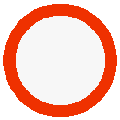 a) a) a) a) a) b) 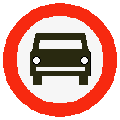 b)          c)  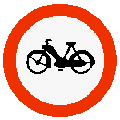          c)  10. Kierujący pojazdem 1 na tym skrzyżowaniu: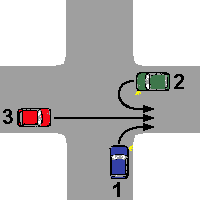 10. Kierujący pojazdem 1 na tym skrzyżowaniu:10. Kierujący pojazdem 1 na tym skrzyżowaniu:10. Kierujący pojazdem 1 na tym skrzyżowaniu:10. Kierujący pojazdem 1 na tym skrzyżowaniu:10. Kierujący pojazdem 1 na tym skrzyżowaniu:10. Kierujący pojazdem 1 na tym skrzyżowaniu:10. Kierujący pojazdem 1 na tym skrzyżowaniu:10. Kierujący pojazdem 1 na tym skrzyżowaniu:10. Kierujący pojazdem 1 na tym skrzyżowaniu:10. Kierujący pojazdem 1 na tym skrzyżowaniu:10. Kierujący pojazdem 1 na tym skrzyżowaniu:10. Kierujący pojazdem 1 na tym skrzyżowaniu:a) ustępuje pierwszeństwa tylko pojazdowi 2,a) ustępuje pierwszeństwa tylko pojazdowi 2,a) ustępuje pierwszeństwa tylko pojazdowi 2,a) ustępuje pierwszeństwa tylko pojazdowi 2,a) ustępuje pierwszeństwa tylko pojazdowi 2,a) ustępuje pierwszeństwa tylko pojazdowi 2,a) ustępuje pierwszeństwa tylko pojazdowi 2,a) ustępuje pierwszeństwa tylko pojazdowi 2,a) ustępuje pierwszeństwa tylko pojazdowi 2,a) ustępuje pierwszeństwa tylko pojazdowi 2,a) ustępuje pierwszeństwa tylko pojazdowi 2,a) ustępuje pierwszeństwa tylko pojazdowi 2,b) przejeżdża ostatni,b) przejeżdża ostatni,b) przejeżdża ostatni,b) przejeżdża ostatni,b) przejeżdża ostatni,b) przejeżdża ostatni,b) przejeżdża ostatni,b) przejeżdża ostatni,b) przejeżdża ostatni,b) przejeżdża ostatni,b) przejeżdża ostatni,b) przejeżdża ostatni,c) przejeżdża pierwszy.c) przejeżdża pierwszy.c) przejeżdża pierwszy.c) przejeżdża pierwszy.c) przejeżdża pierwszy.c) przejeżdża pierwszy.c) przejeżdża pierwszy.c) przejeżdża pierwszy.c) przejeżdża pierwszy.c) przejeżdża pierwszy.c) przejeżdża pierwszy.c) przejeżdża pierwszy.
11. Kierujący rowerem przejeżdża: 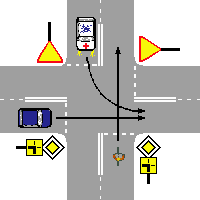 
11. Kierujący rowerem przejeżdża: a) pierwszy (karetka na sygnałach)b) drugi c) trzecia) pierwszy,12. Na tym skrzyżowaniu kierujący pojazdem 1:12. Na tym skrzyżowaniu kierujący pojazdem 1:12. Na tym skrzyżowaniu kierujący pojazdem 1:12. Na tym skrzyżowaniu kierujący pojazdem 1:12. Na tym skrzyżowaniu kierujący pojazdem 1:12. Na tym skrzyżowaniu kierujący pojazdem 1:12. Na tym skrzyżowaniu kierujący pojazdem 1:12. Na tym skrzyżowaniu kierujący pojazdem 1:12. Na tym skrzyżowaniu kierujący pojazdem 1:12. Na tym skrzyżowaniu kierujący pojazdem 1:12. Na tym skrzyżowaniu kierujący pojazdem 1:12. Na tym skrzyżowaniu kierujący pojazdem 1:12. Na tym skrzyżowaniu kierujący pojazdem 1:12. Na tym skrzyżowaniu kierujący pojazdem 1:a) ma obowiązek zatrzymania się,a) ma obowiązek zatrzymania się,a) ma obowiązek zatrzymania się,a) ma obowiązek zatrzymania się,a) ma obowiązek zatrzymania się,a) ma obowiązek zatrzymania się,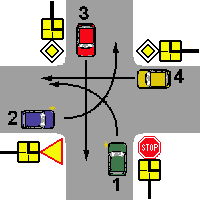 b) przejeżdża ostatni,b) przejeżdża ostatni,b) przejeżdża ostatni,b) przejeżdża ostatni,b) przejeżdża ostatni,b) przejeżdża ostatni,c) ma pierwszeństwo przed pojazdem 3.c) ma pierwszeństwo przed pojazdem 3.c) ma pierwszeństwo przed pojazdem 3.c) ma pierwszeństwo przed pojazdem 3.c) ma pierwszeństwo przed pojazdem 3.c) ma pierwszeństwo przed pojazdem 3.13. W tej sytuacji prawidłowy jest tor jazdy:13. W tej sytuacji prawidłowy jest tor jazdy:13. W tej sytuacji prawidłowy jest tor jazdy:13. W tej sytuacji prawidłowy jest tor jazdy:13. W tej sytuacji prawidłowy jest tor jazdy:13. W tej sytuacji prawidłowy jest tor jazdy:13. W tej sytuacji prawidłowy jest tor jazdy:13. W tej sytuacji prawidłowy jest tor jazdy:13. W tej sytuacji prawidłowy jest tor jazdy:13. W tej sytuacji prawidłowy jest tor jazdy:13. W tej sytuacji prawidłowy jest tor jazdy:13. W tej sytuacji prawidłowy jest tor jazdy:13. W tej sytuacji prawidłowy jest tor jazdy:13. W tej sytuacji prawidłowy jest tor jazdy:a) pojazdu A,a) pojazdu A,a) pojazdu A,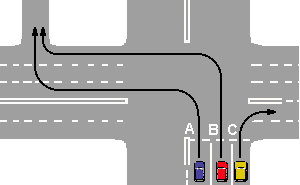 b) pojazdu B,b) pojazdu B,b) pojazdu B,c) pojazdu C,c) pojazdu C,c) pojazdu C,14. Którym pieszym w tej sytuacji kierujący pojazdem ustępuje pierwszeństwa?14. Którym pieszym w tej sytuacji kierujący pojazdem ustępuje pierwszeństwa?14. Którym pieszym w tej sytuacji kierujący pojazdem ustępuje pierwszeństwa?14. Którym pieszym w tej sytuacji kierujący pojazdem ustępuje pierwszeństwa?14. Którym pieszym w tej sytuacji kierujący pojazdem ustępuje pierwszeństwa?14. Którym pieszym w tej sytuacji kierujący pojazdem ustępuje pierwszeństwa?14. Którym pieszym w tej sytuacji kierujący pojazdem ustępuje pierwszeństwa?14. Którym pieszym w tej sytuacji kierujący pojazdem ustępuje pierwszeństwa?14. Którym pieszym w tej sytuacji kierujący pojazdem ustępuje pierwszeństwa?14. Którym pieszym w tej sytuacji kierujący pojazdem ustępuje pierwszeństwa?14. Którym pieszym w tej sytuacji kierujący pojazdem ustępuje pierwszeństwa?14. Którym pieszym w tej sytuacji kierujący pojazdem ustępuje pierwszeństwa?14. Którym pieszym w tej sytuacji kierujący pojazdem ustępuje pierwszeństwa?14. Którym pieszym w tej sytuacji kierujący pojazdem ustępuje pierwszeństwa?a) tylko pieszemu 1,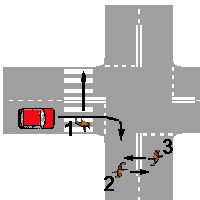 b) tylko pieszym 2 i 3,c) wszystkim.15. Kierujący pojazdem 1 na tym skrzyżowaniu:15. Kierujący pojazdem 1 na tym skrzyżowaniu:15. Kierujący pojazdem 1 na tym skrzyżowaniu:15. Kierujący pojazdem 1 na tym skrzyżowaniu:15. Kierujący pojazdem 1 na tym skrzyżowaniu:15. Kierujący pojazdem 1 na tym skrzyżowaniu:15. Kierujący pojazdem 1 na tym skrzyżowaniu:15. Kierujący pojazdem 1 na tym skrzyżowaniu:15. Kierujący pojazdem 1 na tym skrzyżowaniu:15. Kierujący pojazdem 1 na tym skrzyżowaniu:15. Kierujący pojazdem 1 na tym skrzyżowaniu: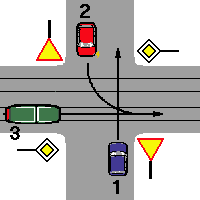 a) ustępuje pierwszeństwa tylko pojazdowi 3,a) ustępuje pierwszeństwa tylko pojazdowi 3,a) ustępuje pierwszeństwa tylko pojazdowi 3,a) ustępuje pierwszeństwa tylko pojazdowi 3,a) ustępuje pierwszeństwa tylko pojazdowi 3,a) ustępuje pierwszeństwa tylko pojazdowi 3,b) ustępuje pierwszeństwa tylko pojazdowi 2,b) ustępuje pierwszeństwa tylko pojazdowi 2,b) ustępuje pierwszeństwa tylko pojazdowi 2,b) ustępuje pierwszeństwa tylko pojazdowi 2,b) ustępuje pierwszeństwa tylko pojazdowi 2,b) ustępuje pierwszeństwa tylko pojazdowi 2,c) przejeżdża ostatni.c) przejeżdża ostatni.c) przejeżdża ostatni.c) przejeżdża ostatni.c) przejeżdża ostatni.c) przejeżdża ostatni.16. W tej sytuacji kierujący pojazdem A ustępuje pierwszeństwa:16. W tej sytuacji kierujący pojazdem A ustępuje pierwszeństwa:16. W tej sytuacji kierujący pojazdem A ustępuje pierwszeństwa:16. W tej sytuacji kierujący pojazdem A ustępuje pierwszeństwa:16. W tej sytuacji kierujący pojazdem A ustępuje pierwszeństwa:16. W tej sytuacji kierujący pojazdem A ustępuje pierwszeństwa:16. W tej sytuacji kierujący pojazdem A ustępuje pierwszeństwa:16. W tej sytuacji kierujący pojazdem A ustępuje pierwszeństwa:16. W tej sytuacji kierujący pojazdem A ustępuje pierwszeństwa:16. W tej sytuacji kierujący pojazdem A ustępuje pierwszeństwa:16. W tej sytuacji kierujący pojazdem A ustępuje pierwszeństwa: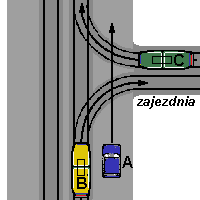 a) pojazdom B i Ca) pojazdom B i Ca) pojazdom B i Ca) pojazdom B i Ca) pojazdom B i Ca) pojazdom B i Ca) pojazdom B i Ca) pojazdom B i Ca) pojazdom B i Cb) tylko pojazdowi Cb) tylko pojazdowi Cb) tylko pojazdowi Cb) tylko pojazdowi Cb) tylko pojazdowi Cb) tylko pojazdowi Cb) tylko pojazdowi Cb) tylko pojazdowi Cb) tylko pojazdowi Cc) tylko pojazdowi Bc) tylko pojazdowi Bc) tylko pojazdowi Bc) tylko pojazdowi Bc) tylko pojazdowi Bc) tylko pojazdowi Bc) tylko pojazdowi Bc) tylko pojazdowi Bc) tylko pojazdowi B17. Na krwawiącą ranę przed jej zabandażowaniem należy położyć:17. Na krwawiącą ranę przed jej zabandażowaniem należy położyć:17. Na krwawiącą ranę przed jej zabandażowaniem należy położyć:17. Na krwawiącą ranę przed jej zabandażowaniem należy położyć:17. Na krwawiącą ranę przed jej zabandażowaniem należy położyć:17. Na krwawiącą ranę przed jej zabandażowaniem należy położyć:17. Na krwawiącą ranę przed jej zabandażowaniem należy położyć:17. Na krwawiącą ranę przed jej zabandażowaniem należy położyć:17. Na krwawiącą ranę przed jej zabandażowaniem należy położyć:17. Na krwawiącą ranę przed jej zabandażowaniem należy położyć:17. Na krwawiącą ranę przed jej zabandażowaniem należy położyć:17. Na krwawiącą ranę przed jej zabandażowaniem należy położyć:17. Na krwawiącą ranę przed jej zabandażowaniem należy położyć:17. Na krwawiącą ranę przed jej zabandażowaniem należy położyć:a) watę,a) watę,a) watę,a) watę,a) watę,a) watę,a) watę,a) watę,a) watę,a) watę,a) watę,a) watę,b) jałową gazę,b) jałową gazę,b) jałową gazę,b) jałową gazę,b) jałową gazę,b) jałową gazę,b) jałową gazę,b) jałową gazę,b) jałową gazę,b) jałową gazę,b) jałową gazę,b) jałową gazę,c) ligninę.c) ligninę.c) ligninę.c) ligninę.c) ligninę.c) ligninę.c) ligninę.c) ligninę.c) ligninę.c) ligninę.c) ligninę.c) ligninę.18. W urazach narządu wzroku należy:18. W urazach narządu wzroku należy:18. W urazach narządu wzroku należy:18. W urazach narządu wzroku należy:18. W urazach narządu wzroku należy:18. W urazach narządu wzroku należy:18. W urazach narządu wzroku należy:18. W urazach narządu wzroku należy:18. W urazach narządu wzroku należy:18. W urazach narządu wzroku należy:18. W urazach narządu wzroku należy:18. W urazach narządu wzroku należy:18. W urazach narządu wzroku należy:18. W urazach narządu wzroku należy:a) nałożyć jałowy opatrunek osłaniający,a) nałożyć jałowy opatrunek osłaniający,a) nałożyć jałowy opatrunek osłaniający,a) nałożyć jałowy opatrunek osłaniający,a) nałożyć jałowy opatrunek osłaniający,a) nałożyć jałowy opatrunek osłaniający,a) nałożyć jałowy opatrunek osłaniający,a) nałożyć jałowy opatrunek osłaniający,a) nałożyć jałowy opatrunek osłaniający,a) nałożyć jałowy opatrunek osłaniający,a) nałożyć jałowy opatrunek osłaniający,a) nałożyć jałowy opatrunek osłaniający,b) przemyć oko wodą,b) przemyć oko wodą,b) przemyć oko wodą,b) przemyć oko wodą,b) przemyć oko wodą,b) przemyć oko wodą,b) przemyć oko wodą,b) przemyć oko wodą,b) przemyć oko wodą,b) przemyć oko wodą,b) przemyć oko wodą,b) przemyć oko wodą,c) wpuścić do oka krople dezynfekujące.c) wpuścić do oka krople dezynfekujące.c) wpuścić do oka krople dezynfekujące.c) wpuścić do oka krople dezynfekujące.c) wpuścić do oka krople dezynfekujące.c) wpuścić do oka krople dezynfekujące.c) wpuścić do oka krople dezynfekujące.c) wpuścić do oka krople dezynfekujące.c) wpuścić do oka krople dezynfekujące.c) wpuścić do oka krople dezynfekujące.c) wpuścić do oka krople dezynfekujące.c) wpuścić do oka krople dezynfekujące.19. Pierwszą czynnością poprzedzającą udzielenie pomocy ofiarom wypadku, powinno być:19. Pierwszą czynnością poprzedzającą udzielenie pomocy ofiarom wypadku, powinno być:19. Pierwszą czynnością poprzedzającą udzielenie pomocy ofiarom wypadku, powinno być:19. Pierwszą czynnością poprzedzającą udzielenie pomocy ofiarom wypadku, powinno być:19. Pierwszą czynnością poprzedzającą udzielenie pomocy ofiarom wypadku, powinno być:19. Pierwszą czynnością poprzedzającą udzielenie pomocy ofiarom wypadku, powinno być:19. Pierwszą czynnością poprzedzającą udzielenie pomocy ofiarom wypadku, powinno być:19. Pierwszą czynnością poprzedzającą udzielenie pomocy ofiarom wypadku, powinno być:19. Pierwszą czynnością poprzedzającą udzielenie pomocy ofiarom wypadku, powinno być:19. Pierwszą czynnością poprzedzającą udzielenie pomocy ofiarom wypadku, powinno być:19. Pierwszą czynnością poprzedzającą udzielenie pomocy ofiarom wypadku, powinno być:19. Pierwszą czynnością poprzedzającą udzielenie pomocy ofiarom wypadku, powinno być:19. Pierwszą czynnością poprzedzającą udzielenie pomocy ofiarom wypadku, powinno być:19. Pierwszą czynnością poprzedzającą udzielenie pomocy ofiarom wypadku, powinno być:a) wezwanie pogotowia ratunkowego,a) wezwanie pogotowia ratunkowego,a) wezwanie pogotowia ratunkowego,a) wezwanie pogotowia ratunkowego,a) wezwanie pogotowia ratunkowego,a) wezwanie pogotowia ratunkowego,a) wezwanie pogotowia ratunkowego,a) wezwanie pogotowia ratunkowego,a) wezwanie pogotowia ratunkowego,a) wezwanie pogotowia ratunkowego,a) wezwanie pogotowia ratunkowego,a) wezwanie pogotowia ratunkowego,b) wezwanie policji,b) wezwanie policji,b) wezwanie policji,b) wezwanie policji,b) wezwanie policji,b) wezwanie policji,b) wezwanie policji,b) wezwanie policji,b) wezwanie policji,b) wezwanie policji,b) wezwanie policji,b) wezwanie policji,c) zadbanie o bezpieczeństwo ruchu w miejscu wypadku.c) zadbanie o bezpieczeństwo ruchu w miejscu wypadku.c) zadbanie o bezpieczeństwo ruchu w miejscu wypadku.c) zadbanie o bezpieczeństwo ruchu w miejscu wypadku.c) zadbanie o bezpieczeństwo ruchu w miejscu wypadku.c) zadbanie o bezpieczeństwo ruchu w miejscu wypadku.c) zadbanie o bezpieczeństwo ruchu w miejscu wypadku.c) zadbanie o bezpieczeństwo ruchu w miejscu wypadku.c) zadbanie o bezpieczeństwo ruchu w miejscu wypadku.c) zadbanie o bezpieczeństwo ruchu w miejscu wypadku.c) zadbanie o bezpieczeństwo ruchu w miejscu wypadku.c) zadbanie o bezpieczeństwo ruchu w miejscu wypadku.20. W razie podejrzenia uszkodzenia kręgosłupa na odcinku szyjnym należy:20. W razie podejrzenia uszkodzenia kręgosłupa na odcinku szyjnym należy:20. W razie podejrzenia uszkodzenia kręgosłupa na odcinku szyjnym należy:20. W razie podejrzenia uszkodzenia kręgosłupa na odcinku szyjnym należy:20. W razie podejrzenia uszkodzenia kręgosłupa na odcinku szyjnym należy:20. W razie podejrzenia uszkodzenia kręgosłupa na odcinku szyjnym należy:20. W razie podejrzenia uszkodzenia kręgosłupa na odcinku szyjnym należy:20. W razie podejrzenia uszkodzenia kręgosłupa na odcinku szyjnym należy:20. W razie podejrzenia uszkodzenia kręgosłupa na odcinku szyjnym należy:20. W razie podejrzenia uszkodzenia kręgosłupa na odcinku szyjnym należy:20. W razie podejrzenia uszkodzenia kręgosłupa na odcinku szyjnym należy:20. W razie podejrzenia uszkodzenia kręgosłupa na odcinku szyjnym należy:20. W razie podejrzenia uszkodzenia kręgosłupa na odcinku szyjnym należy:20. W razie podejrzenia uszkodzenia kręgosłupa na odcinku szyjnym należy:a) ułożyć głowę w pozycji bocznej,a) ułożyć głowę w pozycji bocznej,a) ułożyć głowę w pozycji bocznej,a) ułożyć głowę w pozycji bocznej,a) ułożyć głowę w pozycji bocznej,a) ułożyć głowę w pozycji bocznej,a) ułożyć głowę w pozycji bocznej,a) ułożyć głowę w pozycji bocznej,a) ułożyć głowę w pozycji bocznej,a) ułożyć głowę w pozycji bocznej,a) ułożyć głowę w pozycji bocznej,a) ułożyć głowę w pozycji bocznej,b) unieruchomić głowę,b) unieruchomić głowę,b) unieruchomić głowę,b) unieruchomić głowę,b) unieruchomić głowę,b) unieruchomić głowę,b) unieruchomić głowę,b) unieruchomić głowę,b) unieruchomić głowę,b) unieruchomić głowę,b) unieruchomić głowę,b) unieruchomić głowę,c) nie ruszać poszkodowanego.c) nie ruszać poszkodowanego.c) nie ruszać poszkodowanego.c) nie ruszać poszkodowanego.c) nie ruszać poszkodowanego.c) nie ruszać poszkodowanego.c) nie ruszać poszkodowanego.c) nie ruszać poszkodowanego.c) nie ruszać poszkodowanego.c) nie ruszać poszkodowanego.c) nie ruszać poszkodowanego.c) nie ruszać poszkodowanego.